JÍDELNÍČEK 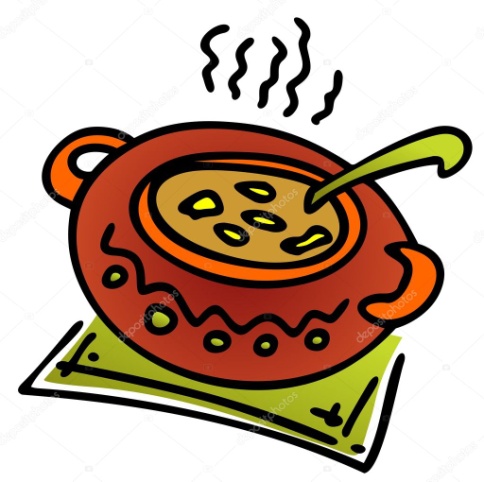 Týden od 25.10.–29.10.2021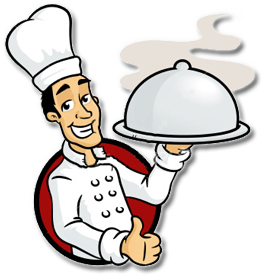  Změna jídelníčku vyhrazena, přejeme Vám DOBROU CHUŤ   